Sunday, August 26, 2012Sunday, August 26, 2012Monday, August 27, 2012Monday, August 27, 2012Tuesday, August 28, 2012Tuesday, August 28, 2012Wednesday, August 29, 2012Wednesday, August 29, 2012Thursday, August 30, 2012Thursday, August 30, 2012Friday, August 31, 2012Friday, August 31, 2012Saturday, September 1, 2012Saturday, September 1, 20126:00AMHandy Manny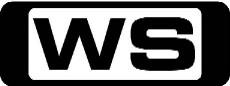 GStory Hour / Long John LopartJoin Handy Manny, who with the help of his set of talking tools is the town's expert when it comes to repairs. Lightning knocks out power at the library a Mr. Lopart pretends to be Manny's pirate cousin. 6:30AMJake and the Never Land PiratesGPeter Pan Returns! - Part 2Peter Pan returns to Pirate Island to enlist Jake, Izzy, Cubby and Skully in finding his lost shadow. 7:00AMWeekend Sunrise 'CC'Wake up to a better breakfast with Andrew O'Keefe and Samantha Armytage for all the latest news, sport and weather. 10:00AMAFL Game DayPGHost Hamish McLachlan and the AFL Game Day panel give you all the latest footy news, reviews and expert views. 11:30AMFooty Flashbacks2001 Round 16: Essendon v North MelbourneHost Sandy Roberts takes fans back this classic match when the Bombers were fresh from a flag and bound for another. Paul Barnard and Corey McKernan relive all the action. 1:00PMProgram T.B.A.3:00PM2012 AFL Premiership SeasonRnd 22: North Melbourne v FremantleBoth teams are clinging to finals chances making this an all-important 'eight point clash'. Hosted by Bruce McAvaney with commentary from Dennis Cometti, Tim Watson and Brett Kirk. 6:00PMSeven News 'CC'Jennifer Keyte presents today's news and weather. Sport is with Tim Watson. 6:30PMSunday Night 'CC'Chris Bath leads a team of Australia's best reporters, breaking the stories that matter. 7:30PMProgram T.B.A.11:00PMSeven's V8 Supercars 2012 'CC'V8 Supercars: Sydney Motorsport ParkThe V8 Supercars are back at the newly revamped Sydney Motorsport Park for Races 18 & 19 of the Championship. Today's coverage of the Sydney Motorsport Park 360 includes Race 19 - 220km / 56 Laps. Hosted by Matt White, join commentators Neil Crompton, Mark Skaife and pit reporters Mark Beretta and Mark Larkham. 12:00AMOutlaw (R) 'CC'MIn Re: Curtis FarwellGarza and his team fight to expose the truth about car accidents that are caused by tie rod defects, but Al questions Garza's motives. Starring JIMMY SMITS, DAVID RAMSEY, ELLEN WOGLOM, JESSE BRADFORD and CARLY POPE.1:00AMSpecial (R)GTracking The Rainbow SerpentShowing the contemporary life, the stories, the dances and the origin of music and decoration of the Australian Aboriginal people. 2:00AMHome ShoppingShopping program. 3:00AMNBC Today 'CC'International news and weather including interviews with newsmakers in the world of politics, business, media, entertainment and sport. 4:00AMNBC Meet The Press 'CC'David Gregory interviews newsmakers from around the world. 5:00AMSunrise Extra 'CC'Bringing you the best moments of your mornings with the Sunrise team. 5:30AMSeven Early News 'CC'Natalie Barr and Mark Beretta present the latest news, sport and weather from around Australia and overseas. 6:00AMSunrise 'CC'Wake up to a better breakfast with Melissa Doyle and David Koch for all the latest news, sport and weather. 9:00AMThe Morning Show 'CC'PGJoin Larry Emdur and Kylie Gillies each morning for all the latest news, entertainment and a variety of regular segments. 11:30AMSeven Morning News 'CC'The latest news from around Australia and overseas. Presented by Ann Sanders. 12:00PMThe Midday Movie (R) 'CC'M(V)College Can Be MurderWhen a college professor dies under suspicious circumstances, a criminologist enlists the help of his friend to proove he was the victim of foul play, leading him to uncover some disturbing facts. Starring DICK VAN DYKE, BARRY VAN DYKE, KIMBERLY QUINN, JONATHAN BANKS, STEPHANIE VENDITTO, SARAH JONES, WHIP HUBLEY, MOLLY HAGAN, JAMIE ROSE and DAN MARTIN.2:00PMDr Oz 'CC'PGThe Cost Of Being Fat: How To Lose Pounds And Get Rich WithCan you afford to be overweight? Suze Orman and Dr. Oz discuss the connection between your wallet and your weight. Suze Orman opens up about her past and gives all women one crucial piece of advice. 3:00PMBorder Patrol (R) 'CC'PGCustoms investigate dodgy car imports, while unwanted Aussie crawlers put MAF into a flap. 3:30PMToybox (R) 'CC'PHelping DayWatch the toys come alive when we open the lid to a fantasy world full of fun, music, learning and adventure! 4:00PMMatch It 'CC'CJack Yabsley hosts this fast-paced new show where teams use cool touch-screen technology to match words and pictures to answer quiz questions, and play for the chance to become MATCH IT champions! 4:30PMSeven News At 4.30 'CC'The latest news, sport and weather from around Australia and overseas. 5:00PMThe Price Is Right 'CC'GLarry Emdur hosts one of Australia's all-time favourite game shows, with all new sets, exciting new games and fabulous prizes. 5:30PMDeal Or No Deal 'CC'GJoin Andrew O'Keefe in the exhilarating game show where contestants play for $200,000. 6:00PMSeven News 'CC'Peter Mitchell presents today's news with David Brown updating the weather. Sport is with Sandy Roberts. 6:30PMToday Tonight 'CC'Matt White reports on the latest news and current social issues. 7:00PMHome and Away 'CC'PG7:30PMProgram T.B.A.11:30PM30 Rock (R) 'CC'   **Double Episode**MBrooklyn Without Limits / CollegeJack tries to influence a Congressional election in favour of a particular candidate for the benefit of the network. Meanwhile, Liz has newfound confidence when Jenna helps her find the perfect pair of jeans. Starring TINA FEY, ALEC BALDWIN, TRACY MORGAN, JACK MCBRAYER, SCOTT ADSIT, JANE KRAKOWSKI and JOHN SLATTERY.12:30AMSons And Daughters (R) 'CC'GPatricia tells Amanda that Margaret has been over there threatening to kill her. Starring PAT MCDONALD, IAN RAWLINGS, LEILA HAYES, BRIAN BLAIN, DANNY ROBERTS, TOM RICHARDS and ROWENA WALLACE.1:00AMHome ShoppingShopping program. 3:30AMStag (R)MRainy Days For ClintClint is a nice guy with some rowdy friends a common story on Stag. Can this nice guy ignore his friend's questionable influence? 4:00AMNBC Today 'CC'International news and weather including interviews with newsmakers in the world of politics, business, media, entertainment and sport. 5:00AMSunrise Extra 'CC'Bringing you the best moments of your mornings with the Sunrise team. 5:30AMSeven Early News 'CC'Natalie Barr and Mark Beretta present the latest news, sport and weather from around Australia and overseas. 6:00AMSunrise 'CC'Wake up to a better breakfast with Melissa Doyle and David Koch for all the latest news, sport and weather. 9:00AMThe Morning Show 'CC'PGJoin Larry Emdur and Kylie Gillies each morning for all the latest news, entertainment and a variety of regular segments. 11:30AMSeven Morning News 'CC'The latest news from around Australia and overseas. Presented by Ann Sanders. 12:00PMThe Midday Movie (R) 'CC'M(V)Crimes Of Fashion: Hostile MakeoverLacey is called in to solve another fashion crime when a reality show star is shot dead in front of her. Starring MAGGIE LAWSON, SADIE LEBLANC, SARAH EDMONDSON, VICTOR WEBSTER, JAMES MCDANIEL, MARK CONSUELOS, JOCELYNE LOEWEN and JASON SCHOMBING.2:00PMDr Oz 'CC'PGPsychic Mediums: Are They The New Therapists? Find Out IfLosing a loved one can be devastating. Best-selling author and psychic John Edwards explains why he believes talking to a loved one who passed away can facilitate the grieving process in dynamic ways. 3:00PMBorder Patrol (R) 'CC'PGDangerous seized goods head for the scrap heap, while a dare turns sour for a Christmas pixie. 3:30PMToybox (R) 'CC'PWhat's In The Box?Watch the toys come alive when we open the lid to a fantasy world full of fun, music, learning and adventure! 4:00PMMatch It 'CC'CJack Yabsley hosts this fast-paced new show where teams use cool touch-screen technology to match words and pictures to answer quiz questions, and play for the chance to become MATCH IT champions! 4:30PMSeven News At 4.30 'CC'The latest news, sport and weather from around Australia and overseas. 5:00PMThe Price Is Right 'CC'GLarry Emdur hosts one of Australia's all-time favourite game shows, with all new sets, exciting new games and fabulous prizes. 5:30PMDeal Or No Deal 'CC'GJoin Andrew O'Keefe in the exhilarating game show where contestants play for $200,000. 6:00PMSeven News 'CC'Peter Mitchell presents today's news with David Brown updating the weather. Sport is with Sandy Roberts. 6:30PMToday Tonight 'CC'Matt White reports on the latest news and current social issues. 7:00PMHome and Away 'CC'PG Details To Be Advised7:30PMProgram T.B.A.Details To Be Advised8:30PMWinners & Losers 'CC'PG(A)Future TenseWhen Tiffany learns that her ex-husband, Craig, is planning to move their kids overseas, Tiffany makes a snap decision that could completely jeopardise her custody case. Jenny is planning the ultimate combined baby shower for Bec and Bridget, and her nerves are hot knowing she has to face Callum's mum for the first time since cheating on him. Jenny's decision not to worry about what other people think has a ripple effect at the party when it convinces Rhys to cast off the fear of public affection that has put Jonathan offside. Meanwhile, when Sophie contemplates applying for a six month internship in Kenya she and Doug must face the possibility of an extended separation - and what it will mean for their relationship. Starring MELANIE VALLEJO, MELISSA BERGLAND, VIRGINIA GAY, ZOE TUCKWELL-SMITH, BLAIR MCDONOUGH, DAMIEN BODIE, STEPHEN PHILLIPS, TOM WREN, DENISE SCOTT, FRANCIS GREENSLADE, JACK PEARSON, SARAH GRACE, MIKE SMITH, PAUL MOORE, PIAGRACE MOON, ANNE PHELAN, MICHALA BANAS, NELL FEENEY, ANDREW BLACKMAN and PETA SERGEANT.9:30PMProgram T.B.A. Details To Be Advised10:30PMCougar Town 'CC'  **New Episode**PGLover's TouchThere is no time for romance when you're planning a wedding, and Jules is in full-time wedding mode, that is until Travis is in an accident and rushed to the hospital. Meanwhile, Grayson is feeling neglected by Jules, so the guys try to cheer him up by inventing a new game called 'D-Ball,' and things get dangerous when Laurie and Ellie want to play. Starring COURTENEY COX, BUSY PHILIPPS, DAN BYRD, CHRISTA MILLER, JOSH HOPKINS, IAN GOMEZ and BRIAN VAN HOLT.11:00PMHung 'CC'  **New Episode**MA(S)Mister DreckerRay fears he blew his cover when he mistakes a former student for a client. Tanya finds herself in charge of a felon. Jess is hired to work in the office of Dr. Matt Kopylov, the husband of Ronnie's mistress. Meanwhile, Lenore brokers a deal with Sandee. Starring THOMAS JANE, JANE ADAMS, CHARLIE SAXTON, SIANOA SMIT-MCPHEE, REBECCA CRESKOFF, GREGG HENRY and LENNIE JAMES.11:40PMOlivia Lee: Dirty, Sexy, Funny  **New Episode**M(S,L,A)Doorbitch really gets the goat, Anna Editor's new PA finds working in fashion is a dog's life, and Cassandra Potts puts it in and shakes it all about. Hosted by OLIVIA LEE.12:10AMSons And Daughters (R) 'CC'**Double Episode**GPatricia refuses to tell Wayne where Jill is, so Wayne tells her to start packing her bags. Then, Wayne tells Margaret that from the medical records, Stephen couldn't possibly be Andy's father. Margaret tells him that she also came to Sydney to keep tabs on Patricia, and now she doesn't know where she is. Starring PAT MCDONALD, IAN RAWLINGS, LEILA HAYES, BRIAN BLAIN and DANNY ROBERTS.1:00AMHome ShoppingShopping program. 4:00AMNBC Today 'CC'International news and weather including interviews with newsmakers in the world of politics, business, media, entertainment and sport. 5:00AMSunrise Extra 'CC'Bringing you the best moments of your mornings with the Sunrise team. 5:30AMSeven Early News 'CC'Natalie Barr and Mark Beretta present the latest news, sport and weather from around Australia and overseas. 6:00AMSunrise 'CC'Wake up to a better breakfast with Melissa Doyle and David Koch for all the latest news, sport and weather. 9:00AMThe Morning Show 'CC'PGJoin Larry Emdur and Kylie Gillies each morning for all the latest news, entertainment and a variety of regular segments. 11:30AMSeven Morning News 'CC'The latest news from around Australia and overseas. Presented by Ann Sanders. 12:00PMThe Midday Movie (R) (1997)M(V)PaybackA thrilling drama about a woman whose life is turned into a nightmare by the men who swore to serve and protect her. Starring MARY TYLER MOORE, EDWARD ASNER, MARTY RYAN, DENIS ARNDT, FREDRIC LEHNE, ADAM SCOTT, KATE ASNER and TAMARA CLATTERBUCK.2:00PMDr Oz 'CC'PGThe New Heart Disease Risk For Women! Shocking Truths AboutMore than 1 in 4 women die from America's #1 killer: Heart disease. Learn the new risk factors for women and hear the shocking reasons complications during pregnancy may raise your risk for heart disease. 3:00PMBorder Patrol (R) 'CC'PGCustoms boat Hawk intercepts a mystery yacht. Then, an Indian woman is caught red-handed with forbidden fruit. 3:30PMToybox (R) 'CC'PThe BandWatch the toys come alive when we open the lid to a fantasy world full of fun, music, learning and adventure! 4:00PMMatch It 'CC'CJack Yabsley hosts this fast-paced new show where teams use cool touch-screen technology to match words and pictures to answer quiz questions, and play for the chance to become MATCH IT champions! 4:30PMSeven News At 4.30 'CC'The latest news, sport and weather from around Australia and overseas. 5:00PMThe Price Is Right 'CC'GLarry Emdur hosts one of Australia's all-time favourite game shows, with all new sets, exciting new games and fabulous prizes. 5:30PMDeal Or No Deal 'CC'GJoin Andrew O'Keefe in the exhilarating game show where contestants play for $200,000. 6:00PMSeven News 'CC'Peter Mitchell presents today's news with David Brown updating the weather. Sport is with Sandy Roberts. 6:30PMToday Tonight 'CC'Matt White reports on the latest news and current social issues. 7:00PMHome and Away 'CC'PG(A)7:30PMProgram T.B.A.11:30PMParks And Recreation 'CC'  **New Episode**PGComeback KidLeslie enlists everyone's help in staging an attention-getting event. Ben explores a new hobby, while April and Andy adopt a pet. Starring AMY POEHLER, ADAM SCOTT, RASHIDA JONES, NICK OFFERMAN, AZIZ ANSARI, CHRIS PRATT, AUBREY PLAZA, JIM O HEIR, ROB LOWE and RETTA.12:00AMSons And Daughters (R) 'CC'**Double Episode**GMargaret tells Wayne the only way he's going to inherit his money is if Amanda stays with him because she wants to - and that means being nice to her. Then, Jill's nightmare brings her to make a decision about Terry. Starring PAT MCDONALD, IAN RAWLINGS, LEILA HAYES, BRIAN BLAIN, DANNY ROBERTS, TOM RICHARDS and ROWENA WALLACE.1:00AMHome ShoppingShopping program. 3:30AMStag (R)MPhoenix Goes Down In FlamesAlex met Phoenix, a former male dancer, at the club where he worked. Now engaged, Alex wants to make sure that Phoenix will not stray. 4:00AMNBC Today 'CC'International news and weather including interviews with newsmakers in the world of politics, business, media, entertainment and sport. 5:00AMSunrise Extra 'CC'Bringing you the best moments of your mornings with the Sunrise team. 5:30AMSeven Early News 'CC'Natalie Barr and Mark Beretta present the latest news, sport and weather from around Australia and overseas. 6:00AMSunrise 'CC'Wake up to a better breakfast with Melissa Doyle and David Koch for all the latest news, sport and weather. 9:00AMThe Morning Show 'CC'PGJoin Larry Emdur and Kylie Gillies each morning for all the latest news, entertainment and a variety of regular segments. 11:30AMSeven Morning News 'CC'The latest news from around Australia and overseas. Presented by Ann Sanders. 12:00PMThe Midday Movie (R) 'CC' (1996)M(A)Forgotten SinsThe true story of the shocking accusations by two teenage girls who caused their father and two friends to be wrongfully imprisoned. Starring WILLIAM DEVANE, JOHN SHEA, BESS ARMSTRONG, DEAN NORRIS, GARY GRUBBS, JOHN M  JACKSON, BRANDON SMITH, RAY MCKINNON, LISA DEAN RYAN, BRIAN MARKINSON and TIMOTHY PATRICK QUILL.2:00PMDr Oz 'CC'PGCombo Diet Pills: The New Revolutionary Weight Loss SecretIs combining Diet Pills dangerous? Doctor Oz looks at this new revolutionary weight loss craze. Also today, Dr Oz looks at strep throat and foods that can improve one's looks. 3:00PMMedical Emergency (R) 'CC'PGDramatic real life series, following the lives of the staff at The Alfred Hospital Emergency and Trauma Centre in Melbourne. 3:30PMToybox (R) 'CC'PTina's New ZooWatch the toys come alive when we open the lid to a fantasy world full of fun, music, learning and adventure! 4:00PMMatch It 'CC'CJack Yabsley hosts this fast-paced new show where teams use cool touch-screen technology to match words and pictures to answer quiz questions, and play for the chance to become MATCH IT champions! 4:30PMSeven News At 4.30 'CC'The latest news, sport and weather from around Australia and overseas. 5:00PMThe Price Is Right 'CC'GLarry Emdur hosts one of Australia's all-time favourite game shows, with all new sets, exciting new games and fabulous prizes. 5:30PMDeal Or No Deal 'CC'GJoin Andrew O'Keefe in the exhilarating game show where contestants play for $200,000. 6:00PMSeven News 'CC'Peter Mitchell presents today's news with David Brown updating the weather. Sport is with Sandy Roberts. 6:30PMToday Tonight 'CC'Matt White reports on the latest news and current social issues. 7:00PMHome and Away 'CC'PG(A) Details To Be Advised7:30PMBetter Homes And Gardens 'CC'Great Spring IdeasHit the accelerator now for the best lawn this year. Fast Ed's pulled pork roll, with 'wild man' BBQ sauce plus coffee pudding with a chocolate heart. An exclusive tour of a world famous gardening festival staged once every 10 years. Dr Harry meets Queensland's famous tiger cubs with lessons for all home cats. Spoil dad this Father's Day with potato rosti pancakes topped with bacon and eggs. See how a tired old home has been completely re-cycled into a brand new grand design overlooking Bass Strait. Rob makes a spring storage seat perfect for the courtyard. Tara's cute little felt birds and birdhouses made for just $5. Plus great gift ideas for the world's best dad. Presented by JOHANNA GRIGGS, GRAHAM ROSS, DR HARRY COOPER, ROB PALMER, 'FAST' ED HALMAGYI, KAREN MARTINI, JASON HODGES and TARA DENNIS.9:00PMMrs. Brown's Boys 'CC'MA(L,S)Mammy's Coming!/ Mammy Rides AgainAgnes is upset that her son Trevor has been called back to the missions in Africa, but is determined to give him an enormous send-off to remind him what a loving family he has back home in Ireland. Meanwhile, daughter Cathy's family counselling session descends into chaos, and Buster and Dermot run into trouble with an escaped lion. The only person who seems to be having a good day is neighbo ur Winnie: thanks to her husband's Jacko's new medication, he's gotten hishis libido is back. And in the second episode It's the week of Dermot's fiancee Maria's hens party and Agnes Brown and her friend Winnie are excited about going... until daughter Cathy tells them they are not invited because they are too old. Undeterred, Mrs Brown decides she'll crash the event and show the girls that she and Winnie are not too old to party. All she has to do is out where the party is being held. Agnes thinks her luck is in when son Dermot tells her that the girls are meeting at local pub, Foleys. But when Agnes bursts into the pub in full hen party attire it becomes clear that Dermot may have misinformed her. Starring BRENDAN O'CARROLL, JENNIFER GIBNEY, DERMOT O'NEILL, PADDY HOULIHAN, EILISH O'CARROLL, AMANDA WOODS, RORY COWAN, FIONA O'CARROLL, DANNY O'CARROLL, PAT SHIELDS and GARY HOLLYWOOD.10:20PMProgram T.B.A. Details To Be Advised11:20PMProgram T.B.A. **1:00AMHome ShoppingShopping program. 4:00AMNBC Today 'CC'International news and weather including interviews with newsmakers in the world of politics, business, media, entertainment and sport. 5:00AMSunrise Extra 'CC'Bringing you the best moments of your mornings with the Sunrise team. 5:30AMSeven Early News 'CC'Natalie Barr and Mark Beretta present the latest news, sport and weather from around Australia and overseas. 6:00AMSunrise 'CC'Wake up to a better breakfast with Melissa Doyle and David Koch for all the latest news, sport and weather. 9:00AMThe Morning Show 'CC'PGJoin Larry Emdur and Kylie Gillies each morning for all the latest news, entertainment and a variety of regular segments. 11:30AMSeven Morning News 'CC'The latest news from around Australia and overseas. Presented by Ann Sanders. 12:00PMThe Midday Movie (R) 'CC' (1992)M(L)Scent Of A WomanA blind ex-soldier plans to commit suicide, but first pays a timid student to accompany him on a wild weekend trip. Starring AL PACINO, CHRIS O'DONNELL, JAMES REBHORN, GABRIELLE ANWAR, PHILIP SEYMOUR HOFFMAN, RICHARD VENTURE, BRADLEY WHITFORD, ROCHELLE OLIVER and MARGARET EGINTON.3:00PMMedical Emergency (R) 'CC'PGA heart attack victim receives his angiogram in a desperate attempt to save his life. Then, Paramedics bring in a man who had a petrol drum explode in his face. 3:30PMToybox (R) 'CC'PHide & SeekWatch the toys come alive when we open the lid to a fantasy world full of fun, music, learning and adventure! 4:00PMMatch It 'CC'CJack Yabsley hosts this fast-paced new show where teams use cool touch-screen technology to match words and pictures to answer quiz questions, and play for the chance to become MATCH IT champions! 4:30PMSeven News At 4.30 'CC'The latest news, sport and weather from around Australia and overseas. 5:00PMThe Price Is Right 'CC'GLarry Emdur hosts one of Australia's all-time favourite game shows, with all new sets, exciting new games and fabulous prizes. 5:30PMDeal Or No Deal 'CC'GJoin Andrew O'Keefe in the exhilarating game show where contestants play for $200,000. 6:00PMSeven News 'CC'Peter Mitchell presents today's news with David Brown updating the weather. Sport is with Sandy Roberts. 6:30PMToday Tonight 'CC'Matt White reports on the latest news and current social issues. 7:00PMHome and Away 'CC'PG Details To Be Advised7:30PM2012 AFL Premiership Season 'CC'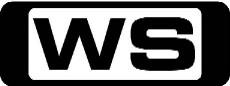 Rnd 23: Hawthorn v West CoastIt's been six years since the Eagles have beaten the Hawks outside of Perth, but this match has the hallmarks of a nail-biting clash as two premiership fancies slug it out. Hosted by Brian Taylor with commentary from Luke Darcy, Matthew Richardson, Cameron Ling and injury analysis from Dr Peter Larkins. 11:00PMFriday Late Movie 'CC' (2007)** PREMIERE **AV(V,S)Butterfly On A WheelA calculating sociopath kidnaps young Sophie, the daughter of executive Neil Randall and his wife Abby, demanding that the couple obey his orders or their daughter will die. However, one thing remains uncertain: what is the kidnapper's purpose? A thrilling story of how far a parent will go to ensure their child's safety. Starring PIERCE BROSNAN, GERARD BUTLER, MARIA BELLO, EMMA KARWANDY, CLAUDETTE MINK and DESIREE ZUROWSKI.1:05AMThe Late Movie (R) 'CC' (2001)M(S,V)The OperatorAn aggressive criminal attorney meets his match when a mysterious woman wreaks her revenge, slowly unravelling his life. Starring BRION JAMES, STEPHEN TOBOLOWSKY, CHRISTA MILLER, JACQUELINE KIM and MICHAEL LAURENCE.3:00AMHome ShoppingShopping program. 4:00AMNBC Today 'CC'International news and weather including interviews with newsmakers in the world of politics, business, media, entertainment and sport. 6:00AMSaturday Disney 'CC'GGreat fun and entertainment including your favourite Disney shows Shake It Up and Wizards Of Waverly Place. Hosted by SHAE BREWSTER, NATHAN MORGAN and CANDICE DIXON.7:00AMWeekend Sunrise 'CC'Wake up to a better breakfast with Andrew O'Keefe and Samantha Armytage for all the latest news, sport and weather. 9:00AMThe Morning Show - Weekends 'CC'GJoin Larry Emdur and Kylie Gillies to catch up on all the highlights from this week's program, including a variety of segments on the latest news, entertainment and other hot topics. 10:00AMThe Woodlies 'CC'CFoxy MummaFollow the adventures of the friendly furry forest creatures who are nuttier than a squirrel's lunch and on a mission to protect their forest. 10:30AMLegend Of Enyo (R) 'CC'CThe Hidden ValleyAt the end of their journey, Enyo fulfils his destiny as he unlocks the Hidden Valley. 11:00AMSea Princesses (R) 'CC'  **Double Episode**CMarcello's Friend / The Mural/ The Forbidden Reef / The AccidentImagine swimming like a fish or living in an underwater palace. Join the Sea Princesses for fun, adventures and new discoveries! 12:00PMV8 Xtra 'CC'GJoin Neil Crompton and his team for all the latest V8 news. 12:30PMSeven's Motorsport 'CC'PGV8 Utes1:30PMBeauty And The Geek Australia (R) 'CC'It's makeover time! The geeks are given an image overhaul with the help of an all-star makeover team, including stylist Henry Roth. Then they're put to the test in a 'Full Monty' style challenge. Hosted by BERNARD CURRY.3:00PM2012 AFL Premiership Season 'CC'Rnd 23: Geelong v SydneyThe stakes are huge with the Swans hoping to repeat their victory at Simonds Stadium for a top two spot and the Cats hoping to secure their finals berth. Hamish McLachlan and Basil Zempilas lead the call. 6:00PMSeven News 'CC'Jennifer Keyte presents today's news and weather. Sport is with Tim Watson. 6:30PM2012 AFL Premiership Season 'CC'Rnd 23: Essendon v CollingwoodIt's a bitter rivalry that takes on epic proportions as both sides battle for higher top eight positions. Hosted by Brian Taylor with commentary from Luke Darcy, Matthew Richardson, Cameron Ling and injury analysis from Dr Peter Larkins. 12:00AMThe Late Movie (R) (2006)M(S,L)Sione's WeddingFour best friends nearing their 30th birthdays are given the ultimatum to find a girl and settle down. Will they be able to do it? Starring OSCAR KIGHTLEY, IAHETO AH HI, SHIMPAL LELISI, ROBBIE MAGASIVA, TEUILA BLAKELY, MADELEINE SAMI, DAVID FANE, MARYJANE MCKIBBIN-SCHWENKE, NATHANIEL LEES, ANA TUIGAMALA, PUA MAGASIVA, DAVID VAN HORN and KARENA LYONS.2:00AMSpecial (R)GAustralia's Wild NorthBEN CROPP and his sons, Dean and Adam, explore from their vessel, Freedom II, the vast and remote coastline of Australia's Wild North. 3:00AMRoom For Improvement (R) 'CC'GIt's 'Strictly Renovating' as a young ballroom dancer gets the shock of her life - her grungy old garage turned into a cool home office. 3:30AMIt Is Written OceaniaGCusco: City Of GoldA Religious Program. 4:00AMHome ShoppingShopping program. 5:00AMBeyond Tomorrow (R) 'CC'GA new sports car that thinks for itself. 360 degree crime scene technology. Price crash - the $30 disposable video camera. What happens when we attach a real rocket to a family sedan. 